Ob-La-Di Ob-La-DaLennon & McCartney 1968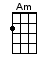 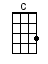 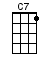 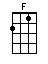 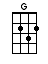 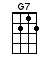 INTRO:  / 1 2 3 4 /[C] / [C] / [C] / [C] /[C] Desmond has his barrow in the [G] marketplace[G7] Molly is the singer in a [C] band[C] Desmond says to [C7] Molly, girl, I [F] like your faceAnd Molly [C] says this as she [G7] takes him by the [C] handCHORUS:Ob-la-[C]-di, ob-la-da, life goes [G] on [Am] brah[C] La-la how the [G7] life goes [C] onOb-la-[C]-di, ob-la-da, life goes [G] on [Am] brah[C] La-la how the [G7] life goes [C] on[C] Desmond takes a trolley to the [G] jeweller’s store[G7] Buys a twenty carat golden [C] ring[C] Takes it back to [C7] Molly waiting [F] at the doorAnd as he [C] gives it to her [G7] she begins to [C] singCHORUS:Ob-la-[C]-di, ob-la-da, life goes [G] on [Am] brah[C] La-la how the [G7] life goes [C] onOb-la-[C]-di, ob-la-da, life goes [G] on [Am] brah[C] La-la how the [G7] life goes [C] on[F] In a couple of years they have built a home, sweet [C] home [C][F] With a couple of kids running in the yardOf [C] Desmond and Molly [G7] Jones (ha, ha, ha, ha)[C] Happy ever after in the [G] market place[G7] Desmond lets the children lend a [C] hand[C] Molly stays at [C7] home and does her [F] pretty faceAnd in the [C] evening she’s still [G7] singing with the [C] band, yeahCHORUS:Ob-la-[C]-di, ob-la-da, life goes [G] on [Am] brah[C] La-la how the [G7] life goes [C] onOb-la-[C]-di, ob-la-da, life goes [G] on [Am] brah[C] La-la how the [G7] life goes [C] on[F] In a couple of years they have built a home, sweet [C] home [C][F] With a couple of kids running in the yardOf [C] Desmond and Molly [G7] Jones (ha, ha, ha, ha)[C] Happy ever after in the [G] market place[G7] Molly lets the children lend a [C] hand[C] Desmond stays at [C7] home and does his [F] pretty faceAnd in the [C] evening she’s a [G7] singer with the [C] band, yeahCHORUS:Ob-la-[C]-di, ob-la-da, life goes [G] on [Am] brah[C] La-la how the [G7] life goes [C] onOb-la-[C]-di, ob-la-da, life goes [G] on [Am] brah[C] La-la how the [G7] life goes [Am] onBut if you [Am] want some fun, sing [F] ob-la-[G7]di-bla-[C]dawww.bytownukulele.ca